                           ME EJERCITO CON LAS VOCALES I, O, U Lunes 22 y martes 23 de marzo 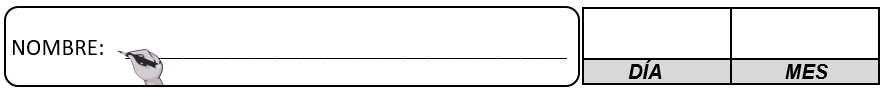 Repasa con tus deditos las vocales I,O,U en imprenta y ligada, luego rellena con papel lustre (rasgado) las vocales en imprenta y las vocales en ligada con lápices de diversos colores siguiendo la trayectoria correcta. 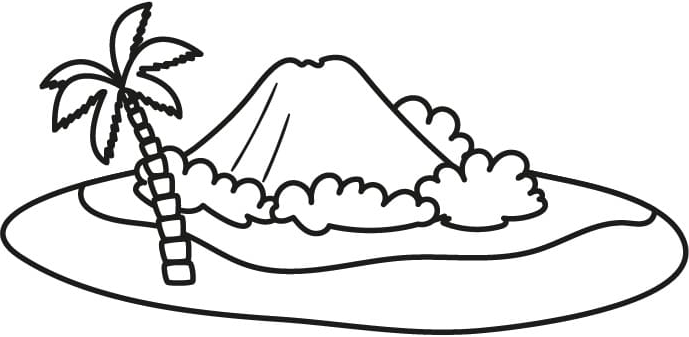 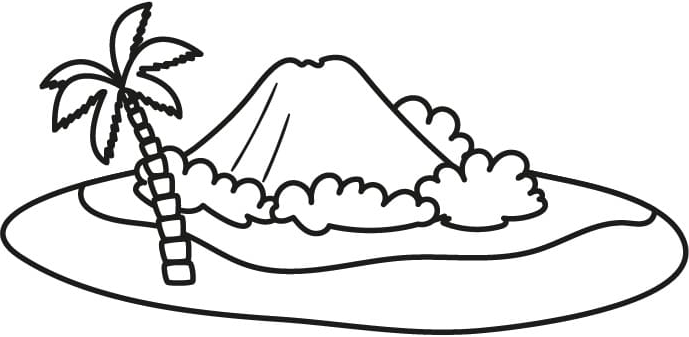 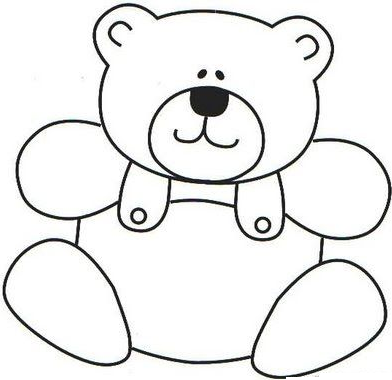 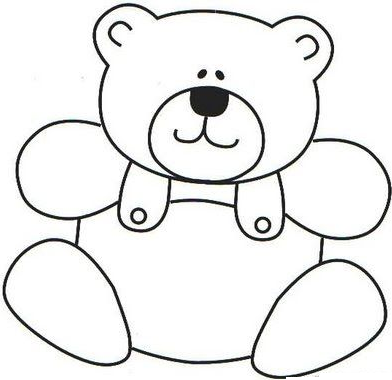 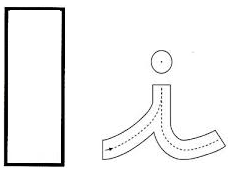 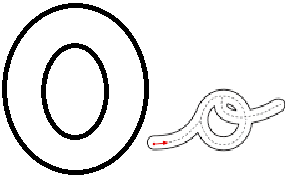 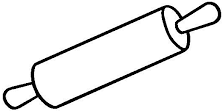 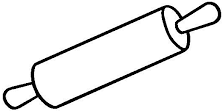 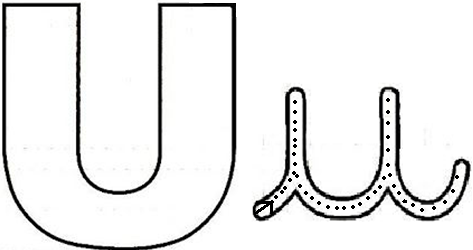 OBJETIVO DE LA ACTIVIDAD: Representar gráficamente algunos trazos, letras, signos, palabras significativas y mensajes simples legibles, utilizando diferentes recursos y soportes en situaciones auténticas